                                                                                                          
Красноход Кирилл Александрович родился 30.03.2008 г.р. в ст.Павловской. В шестилетнем возрасте отец привел его в секцию по футболу ДЮСШ ст.Павловской к тренеру-преподавателю Шастик Сергею Михайловичу.И с этих пор футбол стал для Кирилла частью жизни,а его тренер увидел в нем очень способного обучающегося. 
За время обучения в спортивной школе под руководством Сергея Михайловича юный футболист стал финалистом Кубка губернатора Краснодарского края по футболу. В 2020г. стал победителем Первенства Краснодарского края по мини-футболу , а в 2021 г. привел команду ДЮСШ к серебряным наградам в Первенстве России зона ЮФО и СКФО по мини-футболу. В 2022г. Кирилл из спортивной школы перешел в "Академию футбола КК", в последствии чего команда "Академиков" становится Чемпионом среди юношей 2008 г.р., а его признают лучшим бомбардиром лиги первым оформившим хет-трик. 
С 2022 по 2023 гг. Кирилл Александрович вызывался в национальную сборную страны(юноши 2008г.р.),где сумел показать свои высокие результаты. В декабре 2023г. спортсмен подписал 3-х летний контракт и стал игроком академии ФК Динамо им.Льва Яшина(г.Москва) Спортивная школа выражает глубокую благодарность родителям и тренеру за воспитание Кирилла ,как целеустремленного,сильного и ответственного человека,сумевшего добиться отличных результатов и высоких спортивных достижений!!!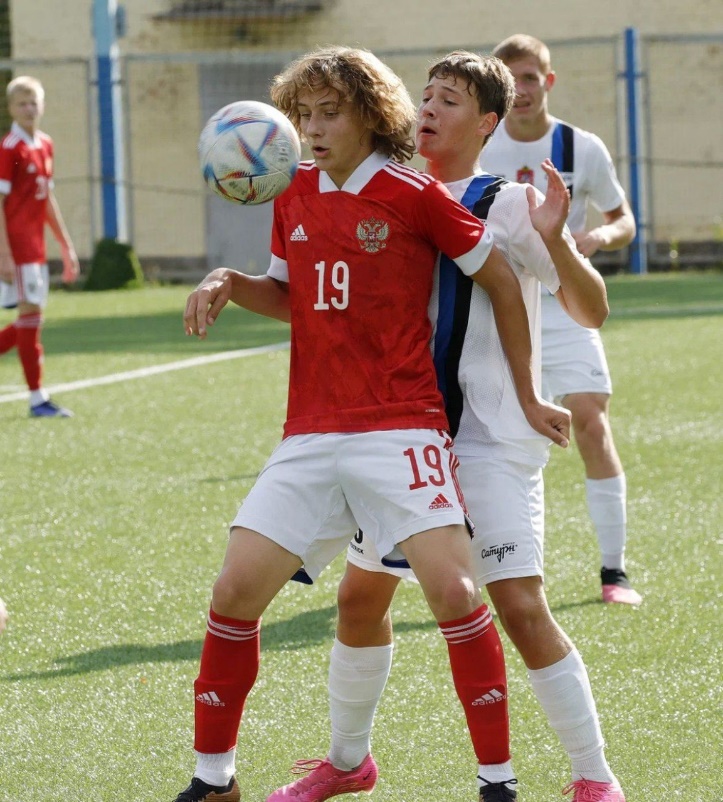 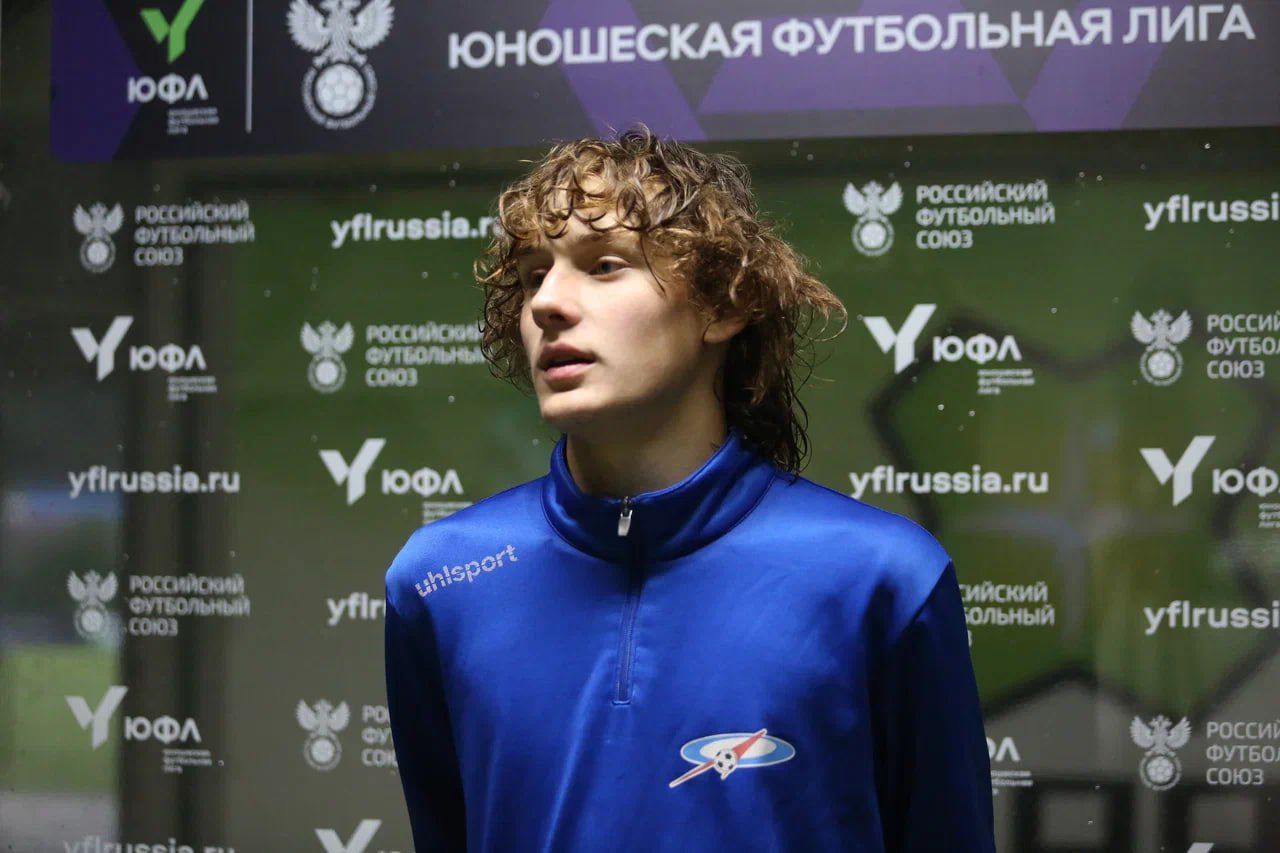 